История искусства кинусайгаКак и классический пэчворк, японская техника кунусайга – это результат экономии. Изначально основным материалом для лоскутной «росписи» по дереву использовали остатки шелка от изношенного кимоно.Традиционное японское одеяние издавна шилось из самой дорогой ткани, которую могла позволить себе семья. Поэтому просто выкинуть старую вещь ни у кого не поднималась рука. После того, как кимоно изнашивалось, его перекраивали в более мелкие изделия для быта, а из оставшихся небольших обрезков делали картины для украшения жилища.Основой для настенных панно, выполненных методом кинусайга, служили деревянные дощечки. Мастера рисовали эскиз на бумаге, копировали его на доску. После этого по контуру будущей картины делались прорези, в которые заправляли шелковые лоскутки. Так из маленьких кусочков разных расцветок получались объемные предметы, которые вырастали в картины необычайной красоты.Чаще всего японцы изображали на полотнах пейзажи или замысловатые геометрические узоры. Количество мелких деталей, умелое сочетание цветов, плавные переходы от одного оттенка к другому. Умелые мастера создавали полотна, больше похожие на живопись и даже фотографию, чем на картину из «бросового материала».Современный пэчворк без иголкиЕвропейский пэчворк без иголки, или техника кинусайга, имеет свои отличительные черты:прикладной характер изделий. Современные рукодельницы создают не только настенные панно, но и украшают таким способом шкатулки, ключницы, коробочки, елочные игрушки и т. д.;различные виды тканей. Помимо традиционного шелка, используют хлопчатобумажные и льняные ткани, тонкий флис, бархат. Это позволяет сделать вещи более фактурными и интересными;дополнительные элементы декора. Если на древних японских картинах не было ничего, кроме тканевых лоскутков, современные мастера хэндмейда решили, что различные ленточки, кружева, бусины добавят шарма готовым изделиям.Кинусайга по технике исполнения за много веков не поменялась. Предварительно нарезанные лоскутки ткани накладываются на плоскую подложку или объемный предмет. А их края заправляются в специальные прорези (канавки). В результате сочетания кусочков разного цвета и формы вырисовывается оригинальный сюжет или узор.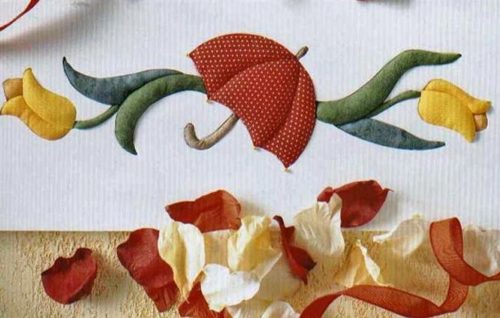 